КАРТА ДИСТАНЦИОННОГО ЗАНЯТИЯДата: 18 сентябряКласс: 4Предмет: русский языкУчитель: Чернопазова Е.Н.Адреса обратной связи: elena-chernopazova@yandex.ru, Наш 4 класс https://vk.com/club151507684Инструкция для учащегося Работаем с учебником, тетрадью, видеозаписью.План-конспект учебного занятия:Тема: Речевое общение Речь устная и письменная.Цель: сформировать представление о диалоге и собеседниках; ввести правила ведения диалога и монолога; научить использовать приобретённые знания и умения в практической деятельности.   Инструкция для учащегося Словарная работа.- Запиши новые словарные слова в тетрадь и поставь ударение: вместе, потом, привет, приветливо, здесь, здравствуй. Актуализация знаний - Почему каждому человеку необходимо знать родной язык?- Для чего общаются люди? - Давайте вспомним всё, что вы знаете о речевом общении (с. 5 упр. 2)- Какая бывает речь? (Устная и письменная.)- Почему речь назвали устной? (От слова уста.)- А какую речь называют письменной?- К какой речи отнесем слова чтение, письмо? (К письменной.)- А слова говорение, слушание? (К устной.) Работа по теме урока- Что сказал замечательный писатель К. Паустовский о русском языке?- Чему именно вы должны научиться на уроках русского языка?Учебник с. 4 упр. 1 в тетради.Работа с пословицами. - Речь занимает в жизни людей очень важное место. Поэтому о речи, о языке созданомного замечательных пословиц. Какие особенности общения, устной и письменной речи отражены в пословицах?Упр. 3 (спиши любые 3 пословицы)Объясните значение слов «устная речь», «письменная речь», «диалог», «монолог».  Упр. 6 (устно)              Правило выучить!         Упр. 7 (в тетрадь по заданию) Итог урока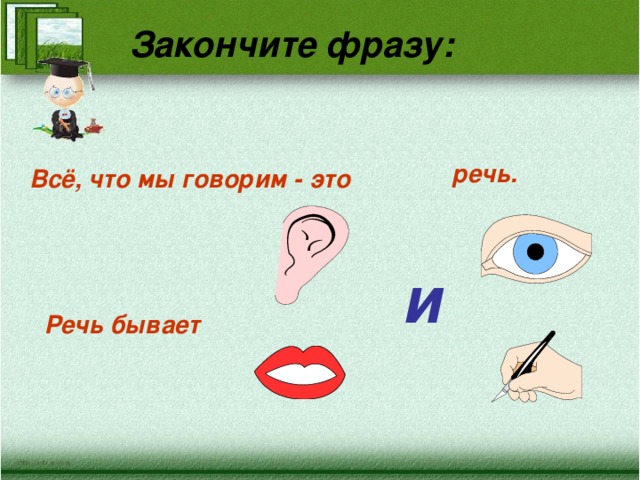 